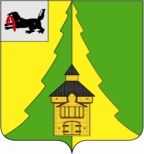 Российская ФедерацияИркутская областьНижнеилимский муниципальный районАДМИНИСТРАЦИЯПОСТАНОВЛЕНИЕОт    31.08.2015 г.    № 1030г. Железногорск-Илимский«О внесении изменений в постановлениеадминистрации Нижнеилимского Нижнеилимскогомуниципального района № 949 от 06.08.2015г. « Об объявлении аукциона на право заключения договороваренды муниципального имущества»Руководствуясь Приказом ФАС России от 10.02.2010 г. № 67 «О порядке проведения конкурсов или аукционов на право заключения договоров аренды, договоров безвозмездного пользования, договоров доверительного управления имуществом, иных договоров, предусматривающих переход прав в отношении государственного или муниципального имущества, и перечне видов имущества, в отношении которого заключение указанных договоров может осуществляться путем проведения торгов в форме конкурса», решением Думы Нижнеилимского муниципального района от 30.05.2012г. № 211 «Об утверждении Порядка передачи муниципального имущества в аренду и безвозмездное пользование»,  статьей 47 Устава Муниципального образования «Нижнеилимский район», администрация Нижнеилимского муниципального районаПОСТАНОВЛЯЕТ:1. Внести изменения в постановление администрации Нижнеилимского муниципального района № 949 от 06.08.2015г. « Об объявлении аукциона на право заключения договоров аренды муниципального имущества»  Лот № 1 пункта 1 читать в следующей редакции:          Лот № 1 –  нежилое помещение, расположенное в нежилом здании, общей площадью 418,8 кв.м., кадастровый (или условный) номер 38-38-06/002/2010-296, по адресу: Иркутская область, Нижнеилимский район, п. Березняки, ул. Янгеля, дом 15, для оказания услуг по управлению эксплуатацией жилого фонда- 31 кв.м., сроком на 5 лет.          2. ДУМИ администрации Нижнеилимского муниципального района внести изменения в аукционную документацию и изменения разместить на официальном сайте www.torgi.gov.ru.3. Контроль за исполнением постановления возложить на заместителя мэра района по вопросам экономики и финансам Козак Г.П.Мэр     района					   		Н.И. ТюхтяевРассылка:  в дело-2, ДУМИ-3, Перфильев Ю.П.Рекша Н.В.  33882